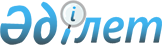 2023-2025 жылдарға арналған аудандық бюджет туралыАқмола облысы Қорғалжын аудандық мәслихатының 2022 жылғы 23 желтоқсандағы № 1/26 шешімі.
      Қазақстан Республикасының Бюджет кодексінің 9 - бабының 2 – тармағына, Қазақстан Республикасының "Қазақстан Республикасындағы жергілікті мемлекеттік басқару және өзін-өзі басқару туралы" Заңының 6 - бабының 1 - тармағының 1) -тармақшасына, сәйкес, Қорғалжын аудандық мәслихаты ШЕШТІ:
      1. 2023-2025 жылдарға арналған аудандық бюджет 1, 2 және 3 - қосымшаларға сәйкес, оның ішінде 2023 жылға келесі көлемдерде бекітілсін:
      1) кірістер - 2 030 262,1 мың теңге, оның ішінде:
      салықтық түсімдер – 311 109,3 мың теңге;
      салықтық емес түсімдер – 24 513,5 мың теңге;
      негізгі капиталды сатудан түсетін түсімдер – 13 228,2 мың теңге;
      трансферттердің түсімдері – 1 681 411,1 мың теңге;
      2) шығындар – 2 043 019,5 мың теңге;
      3) таза бюджеттік кредиттеу – (-8 299,3) мың теңге, оның ішінде:
      бюджеттік кредиттер – 34 700,3 мың теңге;
      бюджеттік кредиттерді өтеу – 42 999,6 мың теңге;
      4) қаржы активтерімен операциялар бойынша сальдо – (-100,0) мың теңге, оның ішінде:
      қаржы активтерін сатып алу – 0,0 мың теңге;
      мемлекеттің қаржы активтерін сатудан түсетін түсімдер – 100,0 мың теңге;
      5) бюджет тапшылығы (профициті) – (- 4 358,1) мың теңге;
      6) бюджет тапшылығын қаржыландыру (профицитін пайдалану) –4 358,1 мың теңге:
      қарыздар түсімі – 34 700,0 мың теңге;
      қарыздарды өтеу – 64 087,2 мың теңге;
      бюджет қаражатының пайдаланылатын қалдықтары -33 745,3 мың теңге.
      Ескерту. 1-тармақ жаңа редакцияда - Ақмола облысы Қорғалжын аудандық мәслихатының 19.12.2023 № 1/10 (01.01.2023 бастап қолданысқа енгізіледі) шешімімен.


      2. 2023 жылға арналған аудандық бюджетте, облыстық бюджеттен аудандық бюджетке берілетін 689 169,0 мың теңге сомасында бюджеттік субвенцияның көлемі қарастырылғаны ескерілсін.
      3. 2023 жылға арналған аудандық бюджетте, аудандық бюджеттен, ауылдық округтердің бюджеттеріне берілетін 164 036,0 мың теңге сомасында бюджеттік субвенцияның көлемі қарастырылғаны ескерілсін, оның ішінде:
      Қорғалжын ауылдық округінің - 32 998,0 мың теңге;
      Амангелді ауылдық округінің - 20 799,0 мың теңге;
      Арықты ауылдық округінің - 16 104,0 мың теңге;
      Қарашалғын ауылдық округінің - 21 989,0 мың теңге;
      Қенбидайық ауылдық округінің - 16 592,0 мың теңге;
      Майшұқыр ауылдық округінің - 19 777,0 мың теңге;
      Қызылсай ауылдық округінің - 17 919,0 мың теңге;
      Сабынды ауылдық округінің - 17 858,0 мың теңге.
      4. 2023 жылға арналған аудандық бюджетте республикалық бюджеттен нысаналы трансферттер мен бюджеттік кредиттер 4 қосымшаға сәйкес қарастырылғаны ескерілсін.
      Нысаналы трансферттер және бюджеттік кредиттердің көрсетілген сомаларын бөлу аудан әкімдігінің қаулысымен белгіленеді.
      5. 2023 жылға арналған аудандық бюджетте облыстық бюджеттен нысаналы трансферттер 5 қосымшаға сәйкес қарастырылғаны ескерілсін.
      Нысаналы трансферттер көрсетілген сомаларын бөлу аудан әкімдігінің қаулысымен белгіленеді.
      6. Осы шешім 2023 жылдың 1 қаңтарынан бастап қолданысқа енгізіледі. 2023 жылға арналған аудандық бюджет
      Ескерту. 1-қосымша жаңа редакцияда - Ақмола облысы Қорғалжын аудандық мәслихатының 19.12.2023 № 1/10 (01.01.2023 бастап қолданысқа енгізіледі) шешімімен. 2024 жылға арналған аудандық бюджет 2025 жылға арналған аудандық бюджет 2023 жылға арналған республикалық бюджеттен нысаналы трансферттер мен бюджеттік кредиттер
      Ескерту. 4-қосымша жаңа редакцияда - Ақмола облысы Қорғалжын аудандық мәслихатының 19.12.2023 № 1/10 (01.01.2023 бастап қолданысқа енгізіледі) шешімімен. 2023 жылға арналған облыстық бюджеттен нысаналы трансферттер
      Ескерту. 5-қосымша жаңа редакцияда - Ақмола облысы Қорғалжын аудандық мәслихатының 05.12.2023 № 1/9 (01.01.2023 бастап қолданысқа енгізіледі) шешімімен.
					© 2012. Қазақстан Республикасы Әділет министрлігінің «Қазақстан Республикасының Заңнама және құқықтық ақпарат институты» ШЖҚ РМК
				
      Қорғалжын аудандықмәслихатының хатшысы

Б.Рыспаев
Қорғалжын аудандық мәслихатының
2022 жылғы 23 желтоқсандағы
№ 1/26 шешіміне
1-қосымша
Санаты
Санаты
Санаты
Санаты
Сома,
мың теңге
Сыныбы
Сыныбы
Сыныбы
Сома,
мың теңге
Кіші сыныбы
Кіші сыныбы
Атауы
1
2
3
4
5
I. КІРІСТЕР
2 030 262,1
1
Салықтық түсімдер
311 109,3
01 
Табыс салығы 
28 005,0
1
Корпоративтік табыс салығы
24 375,0
2
Жеке табыс салығы
3 630,0
03 
Әлеуметтiк салық 
241 862,7
1
Әлеуметтік салық 
241 862,7
04 
Меншiкке салынатын салықтар
31 737,6
1
Мүлiкке салынатын салықтар 
31 033,0
3
Жер салығы
298,6
4
Көлік құралдарына салынатын салық
406,0
05 
Тауарларға, жұмыстарға және көрсетілетін қызметтерге салынатын iшкi салықтар
3 754,0
2
Акциздер 
505,0
4
Кәсiпкерлiк және кәсiби қызметтi жүргiзгенi үшiн алынатын алымдар
3 249,0
08 
Заңдық маңызы бар әрекеттерді жасағаны және (немесе) оған уәкілеттігі бар мемлекеттік органдар немесе лауазымды адамдар құжаттар бергені үшін алынатын міндетті төлемдер
5 750,0
1
Мемлекеттік баж
5 750,0
2
Салықтық емес түсiмдер
24 513,5
01 
Мемлекеттік меншіктен түсетін кірістер
1 636,0
5
Мемлекет меншігіндегі мүлікті жалға беруден түсетін кірістер
1 598,0
7
Мемлекеттік бюджеттен берілген кредиттер бойынша сыйақылар
38,0
03
Мемлекеттік бюджеттен қаржыландырылаты н мемлекеттік мекемелер ұйымдастыратын мемлекеттік сатып алуды өткізуден түсетін ақша түсімдері
195,4
1
Мемлекеттік бюджеттен қаржыландырылаты н мемлекеттік мекемелер ұйымдастыратын мемлекеттік сатып алуды өткізуден түсетін ақша түсімдері
195,4
04 
Мемлекеттік бюджеттен қаржыландырылатын, сондай-ақ Қазақстан Республикасы Ұлттық Банкінің бюджетінен (шығыстар сметасынан) ұсталатын және қаржыландырылатын мемлекеттік мекемелер салатын айыппұлдар, өсімпұлдар, санкциялар, өндіріп алулар
2 015,0
1
Мұнай секторы ұйымдарынан және жәбірленушілерге өтемақы қорына түсетін түсімдерді қоспағанда, мемлекеттік бюджеттен қаржыландырылатын, сондай-ақ Қазақстан Республикасы Ұлттық Банкінің бюджетінен (шығыстар сметасынан) ұсталатын және қаржыландырылатын мемлекеттік мекемелер салатын айыппұлдар, өсімпұлдар, санкциялар, өндіріп алулар.
2 015,0
06 
Басқа да салықтық емес түсiмдер 
20 667,1
1
Басқа да салықтық емес түсiмдер 
20 667,1
3
Негізгі капиталды сатудан түсетін түсімдер
13 228,2
01 
Мемлекеттік мекемелерге бекітілген мемлекеттік мүлікті сату
1 990,8
1
Мемлекеттік мекемелерге бекітілген мемлекеттік мүлікті сату
1 990,8
03 
Жердi және материалдық емес активтердi сату
11 237,4
1
Жерді сату
11 237,4
4
Трансферттердің түсімдері
1 681 411,1
01
Төмен тұрған мемлекеттiк басқару органдарынан трансферттер
130,6
3
Аудандық маңызы бар қалалардың, ауылдардың, кенттердің, ауылдық округтердің бюджеттерінен трансферттер
130,6
02 
Мемлекеттiк басқарудың жоғары тұрған органдарынан түсетiн трансферттер
1 681 280,5
2
Облыстық бюджеттен түсетiн трансферттер
1 681 280,5
Ағымдағы нысаналы трансферттер
688 578,5
Нысаналы даму трансферттері
303 533,0
Субвенциялар
689 169,0
Функционалдық топ
Функционалдық топ
Функционалдық топ
Функционалдық топ
Функционалдық топ
Сома,
мың теңге
Функционалдық кіші топ
Функционалдық кіші топ
Функционалдық кіші топ
Функционалдық кіші топ
Сома,
мың теңге
Бюджеттік бағдарламалардың әкімшісі
Бюджеттік бағдарламалардың әкімшісі
Бюджеттік бағдарламалардың әкімшісі
Сома,
мың теңге
Бағдарлама
Бағдарлама
Сома,
мың теңге
Атауы
Сома,
мың теңге
1
2
3
4
5
6
II. ШЫҒЫНДАР
2 043 019,5
01 
Жалпы сипаттағы мемлекеттiк көрсетілетін қызметтер
881 420,3
1
Мемлекеттiк басқарудың жалпы функцияларын орындайтын өкiлдi, атқарушы және басқа органдар
211 994,8
112
Аудан (облыстық маңызы бар қала) мәслихатының аппараты
46 040,9
001
Аудан (облыстық маңызы бар қала) мәслихатының қызметін қамтамасыз ету жөніндегі қызметтер
44 793,8
005
Мәслихаттар депутаттары қызметінің тиімділігін арттыру
1 247,1
122
Аудан (облыстық маңызы бар қала) әкімінің аппараты
165 953,9
001
Аудан (облыстық маңызы бар қала) әкімінің қызметін қамтамасыз ету жөніндегі қызметтер
151 963,9
003
Мемлекеттік органның күрделі шығыстары
13 990,0
2
Қаржылық қызмет
467,4
459
Ауданның (облыстық маңызы бар қаланың) экономика және қаржы бөлімі
467,4
003
Салық салу мақсатында мүлікті бағалауды жүргізу
374,1
010
Жекешелендіру, коммуналдық меншікті басқару, жекешелендіруден кейінгі қызмет және осыған байланысты дауларды реттеу
93,3
9
Жалпы сипаттағы өзге де мемлекеттiк қызметтер
668 958,1
454
Ауданның (облыстық маңызы бар қаланың) кәсіпкерлік және ауыл шаруашылығы бөлімі
42 719,7
001
Жергілікті деңгейде кәсіпкерлікті және ауыл шаруашылығын дамыту саласындағы мемлекеттік саясатты іске асыру жөніндегі қызметтер
42 719,7
459
Ауданның (облыстық маңызы бар қаланың) экономика және қаржы бөлімі
61 656,1
001
Ауданның (облыстық маңызы бар қаланың) экономикалық саясаттын қалыптастыру мен дамыту, мемлекеттік жоспарлау, бюджеттік атқару және коммуналдық меншігін басқару саласындағы мемлекеттік саясатты іске асыру жөніндегі қызметтер
44 448,9
113
Төменгі тұрған бюджеттерге берілетін нысаналы ағымдағы трансферттер
17 207,2
495
Ауданның (облыстық маңызы бар қаланың) сәулет, құрылыс, тұрғын үй-коммуналдық шаруашылығы, жолаушылар көлігі және автомобиль жолдары бөлімі
564 582,3
001
Жергілікті деңгейде сәулет, құрылыс, тұрғын үй-коммуналдық шаруашылық, жолаушылар көлігі және автомобиль жолдары саласындағы мемлекеттік саясатты іске асыру жөніндегі қызметтер
23 879,5
113
Төменгі тұрған бюджеттерге берілетін нысаналы ағымдағы трансферттер
540 702,8
02 
Қорғаныс
2 897,0
1
Әскери мұқтаждар
1 966,0
122
Аудан (облыстық маңызы бар қала) әкімінің аппараты
1 966,0
005
Жалпыға бірдей әскери міндетті атқару шеңберіндегі іс-шаралар
1 966,0
2
Төтенше жағдайлар жөнiндегi жұмыстарды ұйымдастыру
931,0
122
Аудан (облыстық маңызы бар қала) әкімінің аппараты
931,0
006
Аудан (облыстық маңызы бар қала) ауқымындағы төтенше жағдайлардың алдын алу және оларды жою
759,0
007
Аудандық (қалалық) ауқымдағы дала өрттерінің, сондай-ақ мемлекеттік өртке қарсы қызмет органдары құрылмаған елдi мекендерде өрттердің алдын алу және оларды сөндіру жөніндегі іс-шаралар
172,0
03 
Қоғамдық тәртіп, қауіпсіздік, құқықтық, сот, қылмыстық-атқару қызметі
0,0
9
Қоғамдық тәртіп және қауіпсіздік саласындағы басқа да қызметтер
0,0
495
Ауданның (облыстық маңызы бар қаланың) сәулет, құрылыс, тұрғын үй-коммуналдық шаруашылығы, жолаушылар көлігі және автомобиль жолдары бөлімі
0,0
019
Елдi мекендерде жол қозғалысы қауiпсiздiгін қамтамасыз ету
0,0
06 
Әлеуметтiк көмек және әлеуметтiк қамсыздандыру
200 406,2
1
Әлеуметтiк қамсыздандыру
36 135,4
451
Ауданның (облыстық маңызы бар қаланың) жұмыспен қамту және әлеуметтік бағдарламалар бөлімі
36 135,4
005
Мемлекеттік атаулы әлеуметтік көмек
36 135,4
2
Әлеуметтiк көмек
128 127,2
451
Ауданның (облыстық маңызы бар қаланың) жұмыспен қамту және әлеуметтік бағдарламалар бөлімі
128 127,2
002
Жұмыспен қамту бағдарламасы
26 197,2
004
Ауылдық жерлерде тұратын денсаулық сақтау, білім беру, әлеуметтік қамтамасыз ету, мәдениет, спорт және ветеринар мамандарына отын сатып алуға Қазақстан Республикасының заңнамасына сәйкес әлеуметтік көмек көрсету
25 512,8
006
Тұрғын үйге көмек көрсету
0,0
007
Жергілікті өкілетті органдардың шешімі бойынша мұқтаж азаматтардың жекелеген топтарына әлеуметтік көмек
17 461,0
010
Үйден тәрбиеленіп оқытылатын мүгедектігі бар балаларды материалдық қамтамасыз ету
73,8
014
Мұқтаж азаматтарға үйде әлеуметтiк көмек көрсету
17 158,9
017
Оңалтудың жеке бағдарламасына сәйкес мұқтаж мүгедектігі бар адамдарды протездік-ортопедиялық көмек, сурдотехникалық құралдар, тифлотехникалық құралдар, санаторий-курорттық емделу, мiндеттi гигиеналық құралдармен қамтамасыз ету, арнаулы жүрiп-тұру құралдары, жеке көмекшінің және есту бойынша мүгедектігі бар адамдарға қолмен көрсететiн тіл маманының қызметтері мен қамтамасыз ету
15 202,3
023
Жұмыспен қамту орталықтарының қызметін қамтамасыз ету
26 521,2
9
Әлеуметтiк көмек және әлеуметтiк қамтамасыз ету салаларындағы өзге де қызметтер
36 143,6
451
Ауданның (облыстық маңызы бар қаланың) жұмыспен қамту және әлеуметтік бағдарламалар бөлімі
36 143,6
001
Жергілікті деңгейде халық үшін әлеуметтік бағдарламаларды жұмыспен қамтуды қамтамасыз етуді іске асыру саласындағы мемлекеттік саясатты іске асыру жөніндегі қызметтер
33 362,6
011
Жәрдемақыларды және басқа да әлеуметтік төлемдерді есептеу, төлеу мен жеткізу бойынша қызметтерге ақы төлеу
117,0
050
Қазақстан Республикасында мүгедектігі бар адамдардың құқықтарын қамтамасыз етуге және өмір сүру сапасын жақсарту
2 197,0
054
Үкіметтік емес ұйымдарда мемлекеттік әлеуметтік тапсырысты орналастыру
467,0
062
Біліктілік жүйесін дамыту
0,0
07 
Тұрғын үй-коммуналдық шаруашылық
73 919,6
1
Тұрғын үй шаруашылығы
47 850,0
495
Ауданның (облыстық маңызы бар қаланың) сәулет, құрылыс, тұрғын үй-коммуналдық шаруашылығы, жолаушылар көлігі және автомобиль жолдары бөлімі
47 850,0
098
Коммуналдық тұрғын үй қорының тұрғын үйлерін сатып алу
47 850,0
2
Коммуналдық шаруашылық
26 069,6
495
Ауданның (облыстық маңызы бар қаланың) сәулет, құрылыс, тұрғын үй-коммуналдық шаруашылығы, жолаушылар көлігі және автомобиль жолдары бөлімі
26 069,6
016
Сумен жабдықтау және су бұру жүйесінің жұмыс істеуі
22 477,6
018
Қаланы және елді мекендерді абаттандыруды дамыту
3 592,0
08 
Мәдениет, спорт, туризм және ақпараттық кеңістiк
534 028,1
1
Мәдениет саласындағы қызмет
127 231,0
802
Ауданның (облыстық маңызы бар қаланың) мәдениет, дене шынықтыру және спорт бөлімі
127 231,0
005
Мәдени-демалыс жұмысын қолдау
127 231,0
2
Спорт
270 051,0
495
Ауданның (облыстық маңызы бар қаланың) сәулет, құрылыс, тұрғын үй-коммуналдық шаруашылығы, жолаушылар көлігі және автомобиль жолдары бөлімі
262 933,0
021
Cпорт объектілерін дамыту
262 933,0
802
Ауданның (облыстық маңызы бар қаланың) мәдениет, дене шынықтыру және спорт бөлімі
7 118,0
008
Әртүрлi спорт түрлерi бойынша аудан (облыстық маңызы бар қала) құрама командаларының мүшелерiн дайындау және олардың облыстық спорт жарыстарына қатысуы
7 118,0
3
Ақпараттық кеңiстiк
54 741,0
470
Аудандық (облыстық маңызы бар қаланың) ішкі саясат және тілдерді дамыту бөлімі
19 411,0
005
Мемлекеттік ақпараттық саясат жүргізу жөніндегі қызметтер
6 500,0
008
Мемлекеттiк тiлдi және Қазақстан халқының басқа да тiлдерін дамыту
12 911,0
802
Ауданның (облыстық маңызы бар қаланың) мәдениет, дене шынықтыру және спорт бөлімі
35 330,0
004
Аудандық (қалалық) кiтапханалардың жұмыс iстеуi
35 330,0
9
Мәдениет, спорт, туризм және ақпараттық кеңiстiктi ұйымдастыру жөнiндегi өзге де қызметтер
82 005,1
470
Аудандық (облыстық маңызы бар қаланың) ішкі саясат және тілдерді дамыту бөлімі
35 192,2
001
Жергiлiктi деңгейде ақпарат, мемлекеттілікті нығайту және азаматтардың әлеуметтік оптимизімін қалыптастыру саласындағы мемлекеттік саясатты іске асыру жөніндегі қызметтер
24 923,9
004
Жастар саясаты саласында іс-шараларды іске асыру
10 268,3
802
Ауданның (облыстық маңызы бар қаланың) мәдениет, дене шынықтыру және спорт бөлімі
46 812,9
001
Жергілікті деңгейде мәдениет, дене шынықтыру және спорт саласында мемлекеттік саясатты іске асыру жөніндегі қызметтер
26 410,9
032
Ведомстволық бағыныстағы мемлекеттік мекемелер мен ұйымдардың күрделі шығыстары
20 402,0
09 
Отын-энергетика кешенi және жер қойнауын пайдалану
4 060,0
1
Отын және энергетика
4 060,0
495
Ауданның (облыстық маңызы бар қаланың) сәулет, құрылыс, тұрғын үй-коммуналдық шаруашылығы, жолаушылар көлігі және автомобиль жолдары бөлімі
4 060,0
009
Жылу-энергетикалық жүйені дамыту
4 060,0
10 
Ауыл, су, орман, балық шаруашылығы, ерекше қорғалатын табиғи аумақтар, қоршаған ортаны және жануарлар дүниесін қорғау, жер қатынастары
39 057,8
6
Жер қатынастары
21 249,8
463
Ауданның (облыстық маңызы бар қаланың) жер қатынастары бөлімі
21 249,8
001
Аудан (облыстық маңызы бар қала) аумағында жер қатынастарын реттеу саласындағы мемлекеттік саясатты іске асыру жөніндегі қызметтер
21 249,8
9
Ауыл, су, орман, балық шаруашылығы, қоршаған ортаны қорғау және жер қатынастары саласындағы басқа да қызметтер
17 808,0
459
Ауданның (облыстық маңызы бар қаланың) экономика және қаржы бөлімі
17 808,0
099
Мамандарға әлеуметтік қолдау көрсету жөніндегі шараларды іске асыру
17 808,0
12 
Көлiк және коммуникация
17 045,0
1
Автомобиль көлiгi
17 045,0
495
Ауданның (облыстық маңызы бар қаланың) сәулет, құрылыс, тұрғын үй-коммуналдық шаруашылығы, жолаушылар көлігі және автомобиль жолдары бөлімі
17 045,0
023
Автомобиль жолдарының жұмыс істеуін қамтамасыз ету
17 045,0
13
Басқалар
36 540,0
9
Басқалар
36 540,0
495
Ауданның (облыстық маңызы бар қаланың) сәулет, құрылыс, тұрғын үй-коммуналдық шаруашылығы, жолаушылар көлігі және автомобиль жолдары бөлімі
36 540,0
079
"Ауыл-Ел бесігі" жобасы шеңберінде ауылдық елді мекендердегі әлеуметтік және инженерлік инфрақұрылымдарды дамыту
36 540,0
14 
Борышқа қызмет көрсету
17 804,1
1
Борышқа қызмет көрсету
17 804,1
459
Ауданның (облыстық маңызы бар қаланың) экономика және қаржы бөлімі
17 804,1
021
Жергілікті атқарушы органдардың облыстық бюджеттен қарыздар бойынша сыйақылар мен өзге де төлемдерді төлеу бойынша борышына қызмет көрсету
17 804,1
15 
Трансферттер
235 841,4
1
Трансферттер
235 841,4
459
Ауданның (облыстық маңызы бар қаланың) экономика және қаржы бөлімі
235 841,4
006
Пайдаланылмаған (толық пайдаланылмаған) нысаналы трансферттерді қайтару
6 907,3
024
Заңнаманы өзгертуге байланысты жоғары тұрған бюджеттің шығындарын өтеуге төменгі тұрған бюджеттен ағымдағы нысаналы трансферттер
57 752,1
038
Субвенциялар
164 036,0
054
Қазақстан Республикасының Ұлттық қорынан берілетін нысаналы трансферт есебінен республикалық бюджеттен бөлінген пайдаланылмаған (түгел пайдаланылмаған) нысаналы трансферттердің сомасын қайтару
7 146,0
III. ТАЗА БЮДЖЕТТІК КРЕДИТТЕУ
- 8 299,3
Бюджеттік кредиттер
34 700,3
10 
Ауыл, су, орман, балық шаруашылығы, ерекше қорғалатын табиғи аумақтар, қоршаған ортаны және жануарлар дүниесін қорғау, жер қатынастары
34 700,3
9
Ауыл, су, орман, балық шаруашылығы, қоршаған ортаны қорғау және жер қатынастары саласындағы басқа да қызметтер
34 700,3
459
Ауданның (облыстық маңызы бар қаланың) экономика және қаржы бөлімі
34 700,3
018
Мамандарды әлеуметтік қолдау шараларын іске асыру үшін бюджеттік кредиттер
34 700,3
5
Бюджеттік кредиттерді өтеу
42 999,6
01 
Бюджеттік кредиттерді өтеу
42 999,6
1
Мемлекеттік бюджеттен берілген бюджеттік кредиттерді өтеу
42 999,6
IV. ҚАРЖЫ АКТИВТЕРІМЕН ОПЕРАЦИЯЛАР БОЙЫНША САЛЬДО
-100,0
Қаржы активтерін сатып алу 
0,0
6
Мемлекеттің қаржы активтерін сатудан түсетін түсімдер
100,0
01
Мемлекеттің қаржы активтерін сатудан түсетін түсімдер
100,0
 1
Қаржы активтерін ел ішінде сатудан түсетін түсімдер
100,0
V. БЮДЖЕТ ТАПШЫЛЫҒЫ (ПРОФИЦИТІ)
- 4 358,1
VI. БЮДЖЕТ ТАПШЫЛЫҒЫН ҚАРЖЫЛАНДЫРУ (ПРОФИЦИТІН ПАЙДАЛАНУ)
4 358,1
16 
Қарыздарды өтеу
64 087,2
1
Қарыздарды өтеу
64 087,2
459
Ауданның (облыстық маңызы бар қаланың) экономика және қаржы бөлімі
64 087,2
005
Жергілікті атқарушы органның жоғары тұрған бюджет алдындағы борышын өтеу
64 087,2
7
Қарыздар түсімі
34 700,0
01 
Мемлекеттік ішкі қарыздар
34 700,0
2
Қарыз алу келісім-шарттары
34 700,0
8
Бюджет қаражатының пайдаланылатын қалдықтары
33 745,3
01
Бюджет қаражаты қалдықтары
33 745,3
1
Бюджет қаражатының бос қалдықтары
33 745,3
01
Бюджет қаражатының бос қалдықтары
33 745,3Қорғалжын аудандық мәслихатының
2022 жылғы 23 желтоқсандағы
№ 1/26 шешіміне
2 қосымша
Санаты
Санаты
Санаты
Санаты
Сома, мың теңге
Сыныбы
Сыныбы
Сыныбы
Сома, мың теңге
Кіші сыныбы
Кіші сыныбы
Сома, мың теңге
Атауы
Сома, мың теңге
1
2
3
4
5
I. КІРІСТЕР
1 902 745,0
1
Салықтық түсімдер
312 902,0
01 
Табыс салығы 
33 829,0
1
Корпоративтік табыс салығы
33 829,0
03 
Әлеуметтiк салық 
239 057,0
1
Әлеуметтік салық 
239 057,0
04 
Меншiкке салынатын салықтар
33 205,0
1
Мүлiкке салынатын салықтар 
33 205,0
05 
Тауарларға, жұмыстарға және көрсетілетін қызметтерге салынатын iшкi салықтар
4 337,0
2
Акциздер 
540,0
4
Кәсiпкерлiк және кәсiби қызметтi жүргiзгенi үшiн алынатын алымдар
3 797,0
08 
Заңдық маңызы бар әрекеттерді жасағаны және (немесе) оған уәкілеттігі бар мемлекеттік органдар немесе лауазымды адамдар құжаттар бергені үшін алынатын міндетті төлемдер
2 474,0
1
Мемлекеттік баж
2 474,0
2
Салықтық емес түсiмдер
15 767,0
01 
Мемлекеттік меншіктен түсетін кірістер
974,0
5
Мемлекет меншігіндегі мүлікті жалға беруден түсетін кірістер
974,0
04 
Мемлекеттік бюджеттен қаржыландырылатын, сондай-ақ Қазақстан Республикасы Ұлттық Банкінің бюджетінен (шығыстар сметасынан) ұсталатын және қаржыландырылатын мемлекеттік мекемелер салатын айыппұлдар, өсімпұлдар, санкциялар, өндіріп алулар
2 156,0
1
Мұнай секторы ұйымдарынан және Жәбірленушілерге өтемақы қорына түсетін түсімдерді қоспағанда, мемлекеттік бюджеттен қаржыландырылатын, сондай-ақ Қазақстан Республикасы Ұлттық Банкінің бюджетінен (шығыстар сметасынан) ұсталатын және қаржыландырылатын мемлекеттік мекемелер салатын айыппұлдар, өсімпұлдар, санкциялар, өндіріп алулар.
2 156,0
06 
Басқа да салықтық емес түсiмдер 
12 637,0
1
Басқа да салықтық емес түсiмдер 
12 637,0
3
Негізгі капиталды сатудан түсетін түсімдер
42 382,0
01 
Мемлекеттік мекемелерге бекітілген мемлекеттік мүлікті сату
1 181,0
1
Мемлекеттік мекемелерге бекітілген мемлекеттік мүлікті сату
1 181,0
03 
Жердi және материалдық емес активтердi сату
41 201,0
1
Жерді сату
41 201,0
4
Трансферттердің түсімдері
1 531 694,0
02 
Мемлекеттiк басқарудың жоғары тұрған органдарынан түсетiн трансферттер
1 531 694,0
2
Облыстық бюджеттен түсетiн трансферттер
1 531 694,0
Функционалдық топ
Функционалдық топ
Функционалдық топ
Функционалдық топ
Функционалдық топ
Сома, мың теңге
Функционалдық кіші топ
Функционалдық кіші топ
Функционалдық кіші топ
Функционалдық кіші топ
Сома, мың теңге
Бюджеттік бағдарламалардың әкімшісі
Бюджеттік бағдарламалардың әкімшісі
Бюджеттік бағдарламалардың әкімшісі
Сома, мың теңге
Бағдарлама
Бағдарлама
Сома, мың теңге
Атауы
Сома, мың теңге
1
2
3
4
5
6
II. ШЫҒЫНДАР
1 902 745,0
01 
Жалпы сипаттағы мемлекеттiк көрсетілетін қызметтер
505 986,0
1
Мемлекеттiк басқарудың жалпы функцияларын орындайтын өкiлдi, атқарушы және басқа органдар
208 147,0
112
Аудан (облыстық маңызы бар қала) мәслихатының аппараты
45 616,0
001
Аудан (облыстық маңызы бар қала) мәслихатының қызметін қамтамасыз ету жөніндегі қызметтер
45 616,0
122
Аудан (облыстық маңызы бар қала) әкімінің аппараты
162 531,0
001
Аудан (облыстық маңызы бар қала) әкімінің қызметін қамтамасыз ету жөніндегі қызметтер
162 531,0
2
Қаржылық қызмет
645,0
459
Ауданның (облыстық маңызы бар қаланың) экономика және қаржы бөлімі
645,0
003
Салық салу мақсатында мүлікті бағалауды жүргізу
333,0
010
Жекешелендіру, коммуналдық меншікті басқару, жекешелендіруден кейінгі қызмет және осыған байланысты дауларды реттеу
312,0
9
Жалпы сипаттағы өзге де мемлекеттiк қызметтер
297 194,0
454
Ауданның (облыстық маңызы бар қаланың) кәсіпкерлік және ауыл шаруашылығы бөлімі
43 843,0
001
Жергілікті деңгейде кәсіпкерлікті және ауыл шаруашылығын дамыту саласындағы мемлекеттік саясатты іске асыру жөніндегі қызметтер
43 843,0
459
Ауданның (облыстық маңызы бар қаланың) экономика және қаржы бөлімі
153 030,0
001
Ауданның (облыстық маңызы бар қаланың) экономикалық саясаттын қалыптастыру мен дамыту, мемлекеттік жоспарлау, бюджеттік атқару және коммуналдық меншігін басқару саласындағы мемлекеттік саясатты іске асыру жөніндегі қызметтер
44 317,0
113
Төменгі тұрған бюджеттерге берілетін нысаналы ағымдағы трансферттер
108 713,0
495
Ауданның (облыстық маңызы бар қаланың) сәулет, құрылыс, тұрғын үй-коммуналдық шаруашылығы, жолаушылар көлігі және автомобиль жолдары бөлімі
100 321,0
001
Жергілікті деңгейде сәулет, құрылыс, тұрғын үй-коммуналдық шаруашылық, жолаушылар көлігі және автомобиль жолдары саласындағы мемлекеттік саясатты іске асыру жөніндегі қызметтер
20 041,0
113
Төменгі тұрған бюджеттерге берілетін нысаналы ағымдағы трансферттер
80 280,0
02 
Қорғаныс
1 778,0
1
Әскери мұқтаждар
837,0
122
Аудан (облыстық маңызы бар қала) әкімінің аппараты
837,0
005
Жалпыға бірдей әскери міндетті атқару шеңберіндегі іс-шаралар
837,0
2
Төтенше жағдайлар жөнiндегi жұмыстарды ұйымдастыру
941,0
122
Аудан (облыстық маңызы бар қала) әкімінің аппараты
941,0
006
Аудан (облыстық маңызы бар қала) ауқымындағы төтенше жағдайлардың алдын алу және оларды жою
767,0
007
Аудандық (қалалық) ауқымдағы дала өрттерінің, сондай-ақ мемлекеттік өртке қарсы қызмет органдары құрылмаған елдi мекендерде өрттердің алдын алу және оларды сөндіру жөніндегі іс-шаралар
174,0
03 
Қоғамдық тәртіп, қауіпсіздік, құқықтық, сот, қылмыстық-атқару қызметі
2 000,0
9
Қоғамдық тәртіп және қауіпсіздік саласындағы басқа да қызметтер
2 000,0
495
Ауданның (облыстық маңызы бар қаланың) сәулет, құрылыс, тұрғын үй-коммуналдық шаруашылығы, жолаушылар көлігі және автомобиль жолдары бөлімі
2 000,0
019
Елдi мекендерде жол қозғалысы қауiпсiздiгін қамтамасыз ету
2 000,0
06 
Әлеуметтiк көмек және әлеуметтiк қамсыздандыру
273 187,0
1
Әлеуметтiк қамсыздандыру
38 631,0
451
Ауданның (облыстық маңызы бар қаланың) жұмыспен қамту және әлеуметтік бағдарламалар бөлімі
38 631,0
005
Мемлекеттік атаулы әлеуметтік көмек
38 631,0
2
Әлеуметтiк көмек
196 627,0
451
Ауданның (облыстық маңызы бар қаланың) жұмыспен қамту және әлеуметтік бағдарламалар бөлімі
196 627,0
002
Жұмыспен қамту бағдарламасы
103 684,0
006
Тұрғын үйге көмек көрсету
685,0
007
Жергілікті өкілетті органдардың шешімі бойынша мұқтаж азаматтардың жекелеген топтарына әлеуметтік көмек
26 691,0
010
Үйден тәрбиеленіп оқытылатын мүгедектігі бар балаларды материалдық қамтамасыз ету
85,0
014
Мұқтаж азаматтарға үйде әлеуметтiк көмек көрсету
20 016,0
017
Оңалтудың жеке бағдарламасына сәйкес мұқтаж мүгедектігі бар адамдарды протездік-ортопедиялық көмек, сурдотехникалық құралдар, тифлотехникалық құралдар, санаторий-курорттық емделу, мiндеттi гигиеналық құралдармен қамтамасыз ету, арнаулы жүрiп-тұру құралдары, жеке көмекшінің және есту бойынша мүгедектігі бар адамдарға қолмен көрсететiн тіл маманының қызметтері мен қамтамасыз ету
5 018,0
023
Жұмыспен қамту орталықтарының қызметін қамтамасыз ету
40 448,0
9
Әлеуметтiк көмек және әлеуметтiк қамтамасыз ету салаларындағы өзге де қызметтер
37 929,0
451
Ауданның (облыстық маңызы бар қаланың) жұмыспен қамту және әлеуметтік бағдарламалар бөлімі
37 929,0
001
Жергілікті деңгейде халық үшін әлеуметтік бағдарламаларды жұмыспен қамтуды қамтамасыз етуді іске асыру саласындағы мемлекеттік саясатты іске асыру жөніндегі қызметтер
36 870,0
011
Жәрдемақыларды және басқа да әлеуметтік төлемдерді есептеу, төлеу мен жеткізу бойынша қызметтерге ақы төлеу
759,0
050
Қазақстан Республикасында мүгедектігі бар адамдардың құқықтарын қамтамасыз етуге және өмір сүру сапасын жақсарту
300,0
08 
Мәдениет, спорт, туризм және ақпараттық кеңістiк
994 575,0
1
Мәдениет саласындағы қызмет
102 133,0
802
Ауданның (облыстық маңызы бар қаланың) мәдениет, дене шынықтыру және спорт бөлімі
102 133,0
005
Мәдени-демалыс жұмысын қолдау
102 133,0
2
Спорт
782 179,0
495
Ауданның (облыстық маңызы бар қаланың) сәулет, құрылыс, тұрғын үй-коммуналдық шаруашылығы, жолаушылар көлігі және автомобиль жолдары бөлімі
779 661,0
021
Cпорт объектілерін дамыту
779 661,0
802
Ауданның (облыстық маңызы бар қаланың) мәдениет, дене шынықтыру және спорт бөлімі
2 518,0
008
Әртүрлi спорт түрлерi бойынша аудан (облыстық маңызы бар қала) құрама командаларының мүшелерiн дайындау және олардың облыстық спорт жарыстарына қатысуы
2 518,0
3
Ақпараттық кеңiстiк
47 527,0
470
Аудандық (облыстық маңызы бар қаланың) ішкі саясат және тілдерді дамыту бөлімі
18 730,0
005
Мемлекеттік ақпараттық саясат жүргізу жөніндегі қызметтер
4 645,0
008
Мемлекеттiк тiлдi және Қазақстан халқының басқа да тiлдерін дамыту
14 085,0
802
Ауданның (облыстық маңызы бар қаланың) мәдениет, дене шынықтыру және спорт бөлімі
28 797,0
004
Аудандық (қалалық) кiтапханалардың жұмыс iстеуi
28 797,0
9
Мәдениет, спорт, туризм және ақпараттық кеңiстiктi ұйымдастыру жөнiндегi өзге де қызметтер
62 736,0
470
Аудандық (облыстық маңызы бар қаланың) ішкі саясат және тілдерді дамыту бөлімі
33 523,0
001
Жергiлiктi деңгейде ақпарат, мемлекеттілікті нығайту және азаматтардың әлеуметтік оптимизімін қалыптастыру саласындағы мемлекеттік саясатты іске асыру жөніндегі қызметтер
23 313,0
004
Жастар саясаты саласында іс-шараларды іске асыру
10 210,0
802
Ауданның (облыстық маңызы бар қаланың) мәдениет, дене шынықтыру және спорт бөлімі
29 213,0
001
Жергілікті деңгейде мәдениет, дене шынықтыру және спорт саласында мемлекеттік саясатты іске асыру жөніндегі қызметтер
28 459,0
032
Ведомстволық бағыныстағы мемлекеттік мекемелер мен ұйымдардың күрделі шығыстары
754,0
10 
Ауыл, су, орман, балық шаруашылығы, ерекше қорғалатын табиғи аумақтар, қоршаған ортаны және жануарлар дүниесін қорғау, жер қатынастары
48 423,0
6
Жер қатынастары
13 643,0
463
Ауданның (облыстық маңызы бар қаланың) жер қатынастары бөлімі
13 643,0
001
Аудан (облыстық маңызы бар қала) аумағында жер қатынастарын реттеу саласындағы мемлекеттік саясатты іске асыру жөніндегі қызметтер
13 643,0
9
Ауыл, су, орман, балық шаруашылығы, қоршаған ортаны қорғау және жер қатынастары саласындағы басқа да қызметтер
34 780,0
459
Ауданның (облыстық маңызы бар қаланың) экономика және қаржы бөлімі
34 780,0
099
Мамандарға әлеуметтік қолдау көрсету жөніндегі шараларды іске асыру
34 780,0
12 
Көлiк және коммуникация
58 236,0
1
Автомобиль көлiгi
58 236,0
495
Ауданның (облыстық маңызы бар қаланың) сәулет, құрылыс, тұрғын үй-коммуналдық шаруашылығы, жолаушылар көлігі және автомобиль жолдары бөлімі
58 236,0
023
Автомобиль жолдарының жұмыс істеуін қамтамасыз ету
58 236,0
14 
Борышқа қызмет көрсету
18 560,0
1
Борышқа қызмет көрсету
18 560,0
459
Ауданның (облыстық маңызы бар қаланың) экономика және қаржы бөлімі
18 560,0
021
Жергілікті атқарушы органдардың облыстық бюджеттен қарыздар бойынша сыйақылар мен өзге де төлемдерді төлеу бойынша борышына қызмет көрсету
18 560,0Қорғалжын аудандық мәслихатының
2022 жылғы 23 желтоқсандағы
№ 1/26 шешіміне
3-қосымша
Санаты
Санаты
Санаты
Санаты
Сома, мың теңге
Сыныбы
Сыныбы
Сыныбы
Сома, мың теңге
Кіші сыныбы
Кіші сыныбы
Сома, мың теңге
Атауы
Сома, мың теңге
1
2
3
4
5
I. КІРІСТЕР
1 220 594,0
1
Салықтық түсімдер
336 255,0
01 
Табыс салығы 
37 648,0
1
Корпоративтік табыс салығы
37 648,0
03 
Әлеуметтiк салық 
255 791,0
1
Әлеуметтік салық 
255 791,0
04 
Меншiкке салынатын салықтар
35 529,0
1
Мүлiкке салынатын салықтар 
35 529,0
05 
Тауарларға, жұмыстарға және көрсетілетін қызметтерге салынатын iшкi салықтар
4 640,0
2
Акциздер 
578,0
4
Кәсiпкерлiк және кәсiби қызметтi жүргiзгенi үшiн алынатын алымдар
4 062,0
08 
Заңдық маңызы бар әрекеттерді жасағаны және (немесе) оған уәкілеттігі бар мемлекеттік органдар немесе лауазымды адамдар құжаттар бергені үшін алынатын міндетті төлемдер
2 647,0
1
Мемлекеттік баж
2 647,0
2
Салықтық емес түсiмдер
15 071,0
01 
Мемлекеттік меншіктен түсетін кірістер
1 042,0
5
Мемлекет меншігіндегі мүлікті жалға беруден түсетін кірістер
1 042,0
04 
Мемлекеттік бюджеттен қаржыландырылатын, сондай-ақ Қазақстан Республикасы Ұлттық Банкінің бюджетінен (шығыстар сметасынан) ұсталатын және қаржыландырылатын мемлекеттік мекемелер салатын айыппұлдар, өсімпұлдар, санкциялар, өндіріп алулар
2 307,0
1
Мұнай секторы ұйымдарынан және Жәбірленушілерге өтемақы қорына түсетін түсімдерді қоспағанда, мемлекеттік бюджеттен қаржыландырылатын, сондай-ақ Қазақстан Республикасы Ұлттық Банкінің бюджетінен (шығыстар сметасынан) ұсталатын және қаржыландырылатын мемлекеттік мекемелер салатын айыппұлдар, өсімпұлдар, санкциялар, өндіріп алулар.
2 307,0
06 
Басқа да салықтық емес түсiмдер 
11 722,0
1
Басқа да салықтық емес түсiмдер 
11 722,0
3
Негізгі капиталды сатудан түсетін түсімдер
45 349,0
01 
Мемлекеттік мекемелерге бекітілген мемлекеттік мүлікті сату
1 264,0
1
Мемлекеттік мекемелерге бекітілген мемлекеттік мүлікті сату
1 264,0
03 
Жердi және материалдық емес активтердi сату
44 085,0
1
Жерді сату
44 085,0
4
Трансферттердің түсімдері
823 919,0
02 
Мемлекеттiк басқарудың жоғары тұрған органдарынан түсетiн трансферттер
823 919,0
2
Облыстық бюджеттен түсетiн трансферттер
823 919,0
Функционалдық топ
Функционалдық топ
Функционалдық топ
Функционалдық топ
Функционалдық топ
Сома, мың теңге
Функционалдық кіші топ
Функционалдық кіші топ
Функционалдық кіші топ
Функционалдық кіші топ
Сома, мың теңге
Бюджеттік бағдарламалардың әкімшісі
Бюджеттік бағдарламалардың әкімшісі
Бюджеттік бағдарламалардың әкімшісі
Сома, мың теңге
Бағдарлама
Бағдарлама
Сома, мың теңге
Атауы
Сома, мың теңге
1
2
3
4
5
6
II. ШЫҒЫНДАР
1 220 594,0
01 
Жалпы сипаттағы мемлекеттiк көрсетілетін қызметтер
618 980,0
1
Мемлекеттiк басқарудың жалпы функцияларын орындайтын өкiлдi, атқарушы және басқа органдар
214 053,0
112
Аудан (облыстық маңызы бар қала) мәслихатының аппараты
46 291,0
001
Аудан (облыстық маңызы бар қала) мәслихатының қызметін қамтамасыз ету жөніндегі қызметтер
46 291,0
122
Аудан (облыстық маңызы бар қала) әкімінің аппараты
167 762,0
001
Аудан (облыстық маңызы бар қала) әкімінің қызметін қамтамасыз ету жөніндегі қызметтер
167 762,0
2
Қаржылық қызмет
651,0
459
Ауданның (облыстық маңызы бар қаланың) экономика және қаржы бөлімі
651,0
003
Салық салу мақсатында мүлікті бағалауды жүргізу
336,0
010
Жекешелендіру, коммуналдық меншікті басқару, жекешелендіруден кейінгі қызмет және осыған байланысты дауларды реттеу
315,0
9
Жалпы сипаттағы өзге де мемлекеттiк қызметтер
404 276,0
454
Ауданның (облыстық маңызы бар қаланың) кәсіпкерлік және ауыл шаруашылығы бөлімі
45 916,0
001
Жергілікті деңгейде кәсіпкерлікті және ауыл шаруашылығын дамыту саласындағы мемлекеттік саясатты іске асыру жөніндегі қызметтер
45 916,0
459
Ауданның (облыстық маңызы бар қаланың) экономика және қаржы бөлімі
257 529,0
001
Ауданның (облыстық маңызы бар қаланың) экономикалық саясаттын қалыптастыру мен дамыту, мемлекеттік жоспарлау, бюджеттік атқару және коммуналдық меншігін басқару саласындағы мемлекеттік саясатты іске асыру жөніндегі қызметтер
44 763,0
113
Төменгі тұрған бюджеттерге берілетін нысаналы ағымдағы трансферттер
212 766,0
495
Ауданның (облыстық маңызы бар қаланың) сәулет, құрылыс, тұрғын үй-коммуналдық шаруашылығы, жолаушылар көлігі және автомобиль жолдары бөлімі
100 831,0
001
Жергілікті деңгейде сәулет, құрылыс, тұрғын үй-коммуналдық шаруашылық, жолаушылар көлігі және автомобиль жолдары саласындағы мемлекеттік саясатты іске асыру жөніндегі қызметтер
20 551,0
113
Төменгі тұрған бюджеттерге берілетін нысаналы ағымдағы трансферттер
80 280,0
02 
Қорғаныс
1 797,0
1
Әскери мұқтаждар
846,0
122
Аудан (облыстық маңызы бар қала) әкімінің аппараты
846,0
005
Жалпыға бірдей әскери міндетті атқару шеңберіндегі іс-шаралар
846,0
2
Төтенше жағдайлар жөнiндегi жұмыстарды ұйымдастыру
951,0
122
Аудан (облыстық маңызы бар қала) әкімінің аппараты
951,0
006
Аудан (облыстық маңызы бар қала) ауқымындағы төтенше жағдайлардың алдын алу және оларды жою
775,0
007
Аудандық (қалалық) ауқымдағы дала өрттерінің, сондай-ақ мемлекеттік өртке қарсы қызмет органдары құрылмаған елдi мекендерде өрттердің алдын алу және оларды сөндіру жөніндегі іс-шаралар
176,0
06 
Әлеуметтiк көмек және әлеуметтiк қамсыздандыру
284 821,0
1
Әлеуметтiк қамсыздандыру
48 675,0
451
Ауданның (облыстық маңызы бар қаланың) жұмыспен қамту және әлеуметтік бағдарламалар бөлімі
48 675,0
005
Мемлекеттік атаулы әлеуметтік көмек
48 675,0
2
Әлеуметтiк көмек
201 009,0
451
Ауданның (облыстық маңызы бар қаланың) жұмыспен қамту және әлеуметтік бағдарламалар бөлімі
201 009,0
002
Жұмыспен қамту бағдарламасы
97 595,0
007
Жергілікті өкілетті органдардың шешімі бойынша мұқтаж азаматтардың жекелеген топтарына әлеуметтік көмек
37 745,0
010
Үйден тәрбиеленіп оқытылатын мүгедектігі бар балаларды материалдық қамтамасыз ету
87,0
014
Мұқтаж азаматтарға үйде әлеуметтiк көмек көрсету
20 016,0
017
Оңалтудың жеке бағдарламасына сәйкес мұқтаж мүгедектігі бар адамдарды протездік-ортопедиялық көмек, сурдотехникалық құралдар, тифлотехникалық құралдар, санаторий-курорттық емделу, мiндеттi гигиеналық құралдармен қамтамасыз ету, арнаулы жүрiп-тұру құралдары, жеке көмекшінің және есту бойынша мүгедектігі бар адамдарға қолмен көрсететiн тіл маманының қызметтері мен қамтамасыз ету
5 118,0
023
Жұмыспен қамту орталықтарының қызметін қамтамасыз ету
40 448,0
9
Әлеуметтiк көмек және әлеуметтiк қамтамасыз ету салаларындағы өзге де қызметтер
35 137,0
451
Ауданның (облыстық маңызы бар қаланың) жұмыспен қамту және әлеуметтік бағдарламалар бөлімі
35 137,0
001
Жергілікті деңгейде халық үшін әлеуметтік бағдарламаларды жұмыспен қамтуды қамтамасыз етуді іске асыру саласындағы мемлекеттік саясатты іске асыру жөніндегі қызметтер
34 371,0
011
Жәрдемақыларды және басқа да әлеуметтік төлемдерді есептеу, төлеу мен жеткізу бойынша қызметтерге ақы төлеу
766,0
08 
Мәдениет, спорт, туризм және ақпараттық кеңістiк
252 490,0
1
Мәдениет саласындағы қызмет
114 729,0
802
Ауданның (облыстық маңызы бар қаланың) мәдениет, дене шынықтыру және спорт бөлімі
114 729,0
005
Мәдени-демалыс жұмысын қолдау
114 729,0
2
Спорт
891,0
802
Ауданның (облыстық маңызы бар қаланың) мәдениет, дене шынықтыру және спорт бөлімі
891,0
008
Әртүрлi спорт түрлерi бойынша аудан (облыстық маңызы бар қала) құрама командаларының мүшелерiн дайындау және олардың облыстық спорт жарыстарына қатысуы
891,0
3
Ақпараттық кеңiстiк
70 129,0
470
Аудандық (облыстық маңызы бар қаланың) ішкі саясат және тілдерді дамыту бөлімі
20 628,0
005
Мемлекеттік ақпараттық саясат жүргізу жөніндегі қызметтер
4 691,0
008
Мемлекеттiк тiлдi және Қазақстан халқының басқа да тiлдерін дамыту
15 937,0
802
Ауданның (облыстық маңызы бар қаланың) мәдениет, дене шынықтыру және спорт бөлімі
49 501,0
004
Аудандық (қалалық) кiтапханалардың жұмыс iстеуi
49 501,0
9
Мәдениет, спорт, туризм және ақпараттық кеңiстiктi ұйымдастыру жөнiндегi өзге де қызметтер
66 741,0
470
Аудандық (облыстық маңызы бар қаланың) ішкі саясат және тілдерді дамыту бөлімі
35 299,0
001
Жергiлiктi деңгейде ақпарат, мемлекеттілікті нығайту және азаматтардың әлеуметтік оптимизімін қалыптастыру саласындағы мемлекеттік саясатты іске асыру жөніндегі қызметтер
24 056,0
004
Жастар саясаты саласында іс-шараларды іске асыру
11 243,0
802
Ауданның (облыстық маңызы бар қаланың) мәдениет, дене шынықтыру және спорт бөлімі
31 442,0
001
Жергілікті деңгейде мәдениет, дене шынықтыру және спорт саласында мемлекеттік саясатты іске асыру жөніндегі қызметтер
30 680,0
032
Ведомстволық бағыныстағы мемлекеттік мекемелер мен ұйымдардың күрделі шығыстары
762,0
10 
Ауыл, су, орман, балық шаруашылығы, ерекше қорғалатын табиғи аумақтар, қоршаған ортаны және жануарлар дүниесін қорғау, жер қатынастары
28 894,0
6
Жер қатынастары
13 967,0
463
Ауданның (облыстық маңызы бар қаланың) жер қатынастары бөлімі
13 967,0
001
Аудан (облыстық маңызы бар қала) аумағында жер қатынастарын реттеу саласындағы мемлекеттік саясатты іске асыру жөніндегі қызметтер
13 967,0
9
Ауыл, су, орман, балық шаруашылығы, қоршаған ортаны қорғау және жер қатынастары саласындағы басқа да қызметтер
14 927,0
459
Ауданның (облыстық маңызы бар қаланың) экономика және қаржы бөлімі
14 927,0
099
Мамандарға әлеуметтік қолдау көрсету жөніндегі шараларды іске асыру
14 927,0
12 
Көлiк және коммуникация
14 866,0
1
Автомобиль көлiгi
14 866,0
495
Ауданның (облыстық маңызы бар қаланың) сәулет, құрылыс, тұрғын үй-коммуналдық шаруашылығы, жолаушылар көлігі және автомобиль жолдары бөлімі
14 866,0
023
Автомобиль жолдарының жұмыс істеуін қамтамасыз ету
14 866,0
14 
Борышқа қызмет көрсету
18 746,0
1
Борышқа қызмет көрсету
18 746,0
459
Ауданның (облыстық маңызы бар қаланың) экономика және қаржы бөлімі
18 746,0
021
Жергілікті атқарушы органдардың облыстық бюджеттен қарыздар бойынша сыйақылар мен өзге де төлемдерді төлеу бойынша борышына қызмет көрсету
18 746,0
VI. БЮДЖЕТ ТАПШЫЛЫҒЫН ҚАРЖЫЛАНДЫРУ (ПРОФИЦИТІН ПАЙДАЛАНУ)
-160 521,0
16 
Қарыздарды өтеу
160 521,0
1
Қарыздарды өтеу
160 521,0
459
Ауданның (облыстық маңызы бар қаланың) экономика және қаржы бөлімі
160 521,0
005
Жергілікті атқарушы органның жоғары тұрған бюджет алдындағы борышын өтеу
160 521,0Қорғалжын аудандық мәслихатының
2022 жылғы 23 желтоқсандағы
№ 1/26 шешіміне
4-қосымша
Атауы
Сома,
мың теңге
Барлығы
343 669,0
Ағымдағы нысаналы трансферттер
47 850,0
оның iшiнде:
Ауданның (облыстық маңызы бар қаланың) сәулет, құрылыс, тұрғын үй-коммуналдық шаруашылығы, жолаушылар көлігі және автомобиль жолдары бөлімі
47 850,0
Халықтың әлеуметтік жағынан осал топтарына коммуналдық тұрғын үй қорынан тұрғын үй сатып алуға
47 850,0
Нысаналы даму трансферттер
295 819,0
оның iшiнде:
Ауданның (облыстық маңызы бар қаланың) сәулет, құрылыс, тұрғын үй-коммуналдық шаруашылығы, жолаушылар көлігі және автомобиль жолдары бөлімі
295 819,0
Қорғалжын ауылында дене шынықтыру-сауықтыру кешенін салуға
262 933,0
Өркендеу ауылында жарықтандыру желілерін салуға (Құлтума, Мадин Рахымжан , Улебай көшелері)
32 886,0
Бюджеттік кредиттер
34 700,0
оның iшiнде:
Ауданның (облыстық маңызы бар қаланың) экономика және қаржы бөлімі
34 700,0
Мамандарды әлеуметтік қолдау шараларын іске асыру үшін
34 700,0Қорғалжын аудандық мәслихатының
2022 жылғы 23 желтоқсандағы
№ 1/26 шешіміне
5-қосымша
Атауы
Сома,
мың теңге
1
2
Барлығы
648 442,5
Ағымдағы нысаналы трансферттер
640 728,5
оның iшiнде:
Аудан (облыстық маңызы бар қала) әкімінің аппараты
13 990,0
Материалдық техникалық базаны нығайтуға
13 990,0
Ауданның (облыстық маңызы бар қаланың) жұмыспен қамту және әлеуметтік бағдарламалар бөлімі
65 204,5
"Инватакси" қызметін дамытуға мемлекеттік әлеуметтік тапсырысты орналастыру
1 897,0
Үкіметтік емес ұйымдарда мемлекеттік әлеуметтік тапсырысты орналастыру
467,0
Ауылдық жерлерде тұратын педагогтер үшін отын және коммуналдық қызметтерді төлеуге
25 047,0
Мүгедек адамдардың құқықтарын қамтамасыз етуге және өмір сүру сапасын жақсартуға
11 381,1
Ауғанстаннан кеңес әскерлерін шығару күнін мерекелеуге Ауған соғысының ардагерлеріне біржолғы әлеуметтік көмек толеуге
259,0
басқа мемлекеттер аумағындағы ұрыс қимылдарының ардагерлеріне біржолғы әлеуметтік көмек төлеуге
345,0
басқа мемлекеттердің аумағында соғыс ардагерлеріне санаториялық-курорттық емделуге жұмсалған шығындарды өтеу үшін
0,0
Мемлекеттік атаулы әлеуметтік көмекті төлеуге
25 808,4
Ауданның (облыстық маңызы бар қаланың) мәдениет, дене шынықтыру және спорт бөлімі
11 802,0
Мәдениет объектілерінің жөндеуіне
7 854,3
Мәдениет үйінің қазандығын жаңғырту
3 947,7
Ауданның (облыстық маңызы бар қаланың) сәулет, құрылыс, тұрғын үй-коммуналдық шаруашылығы, жолаушылар көлігі және автомобиль жолдары бөлімі
549 732,0
Сумен жабдықтау және су бұру жүйесін жөндеуге
22 477,6
Жұмай, Үшсарт, Ұялы, Садырбай ауылдарындағы жергілікті су тазарту
станцияларының жөндеу-қалпына келтіру жұмыстары
22 477,6
Жобалау-сметалық құжаттамасын әзірлеуге және автомобиль жолдарын жөндеуге
471 355,8
Қараегін ауылының 8 март көшесін орташа жөндеуге
84 050,8
Қорғалжын ауылының Байдалы Би көшесін орташа жөндеуге
29 553,5
Қорғалжын ауылының Әлия Молдағұлова көшесін орташа жөндеуге
82 333,0
Қорғалжын ауылының Кенжебек Күмісбеков көшесін орташа жөндеуге
71 243,8
Қорғалжын ауылының Талғат Бигелдинов көшесін орташа жөндеуге
42 393,8
Жантеке ауылының Кенжебек Күмісбеков көшесін орташа жөндеуге
98 560,0
Майшұқыр ауылының Абай көшесін ағымдағы жөндеуге
20 392,1
Майшұқыр ауылының Достық көшесін ағымдағы жөндеуге
5 868,8
Майшұқыр ауылының Майшұқыр көшесін ағымдағы жөндеуге
24 080,0
Майшұқыр ауылының Ынтымақ көшесін ағымдағы жөндеуге
12 880,0
 Өркендеу ауылының Абай көшесін орташа жөндеуге
0,0
"Ауыл-Ел бесігі" жобасы шеңберінде ауылдық елді мекендердегі әлеуметтік және инженерлік инфрақұрылым бойынша іс-шараларды іске асыруға 
40 841,3
Қорғалжын ауылындағы Ерік Дүйсенбаев көшесін орташа жөндеуге
40 841,3
Тұрғын үй-коммуналдық шаруашылықты дамытуға 
15 057,3
Қорғалжын ауылында көпфункционалды алаң орнату
15 057,3
Нысаналы даму трансферттерi
7 714,0
оның iшiнде:
Ауданның (облыстық маңызы бар қаланың) сәулет, құрылыс, тұрғын үй-коммуналдық шаруашылығы, жолаушылар көлігі және автомобиль жолдары бөлімі
7 714,0
Шалқар ауылында жарықтандыру желілерін салуға
0,0
Қорғалжын ауылында жарықтандыру желілерін салуға
0,0
Өркендеу ауылында жарықтандыру желілерін салуға (Құлтума, Мадин Рахымжан , Улебай көшелері)
3 654,0
Арықты ауылында Жақан Төлеубаев көшесін жарықтандыру құрылысы
4 060,0
Жантеке ауылында жарықтандыру желілерін салуға (Жамбыл Жабаев, Жакен Шаяхметов, Кенжебек Күмісбеков, Сәкен Сейфулин көшелері)
0,0